Solicitação de Agendamento de Defesa PúblicaAluno: 	Matrícula: 	Curso: Engenharia Civil_ 	Orientador: 	Título do TCC:Sugestão de nomes para composição da bancaDia:  _______________________________________________Hora: ______________________________________________Local: ______________________________________________Florianópolis, 	_/ 	/ 	Assinatura do professor orientadorATENÇÃO: NO DIA DA APRESENTAÇÃO DA MONOGRAFIA O ALUNO DEVERÁ TER CONSIGO UMA CÓPIA DO TRABALHO E MATERIAL PARA REGISTRAR COMENTÁRIOS E ALTERAÇÕES PROPOSTAS PELA BANCA EXAMINADORA.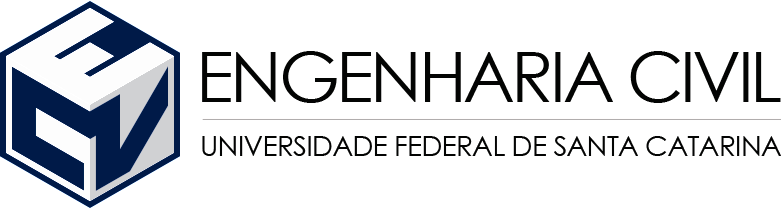 UNIVERSIDADE FEDERAL DE SANTA CATARINACENTRO TECNOLÓGICODEPARTAMENTO DE ENGENHARIA CIVILCoordenadoria de Trabalho de Conclusão de Curso1 Nome completo:2 Nome completo:3 Nome completo: